RequisitosEl tamaño de los dataset debe ser como máximo de 2 GB.Sus datos contienen datos personales, pero están anonimizados para cumplir la normativa en Protección de Datos Personales  SI                   NOSi señala SI, puede continuar rellenando la plantilla. Si señala NO, consulte AQUI para ver las instrucciones de la Universidad de Sevilla en materia de Protección de Datos.Título (obligatorio): *Consigne un título distintivo para el conjunto de datos que contendrá el registro. En caso de que no se incluya el término "dataset" en el título, agregar al final de éste la expresión Dataset entre corchetes. Si el registro es una versión de un registro ya existente, agregar al final del título la versión que se describe entre paréntesis, (v. 2).Títulos Alternativos:Si tiene variantes del título anterior o su traducción a otro idioma. Siempre que sea posible, incorporar el título en inglés.Autores (obligatorio): * 	Apellido y Nombre(s)Personas o entidades generadoras de los datos. En el caso de que sean varios irán separados por punto y coma.  Ej: Pérez Rodríguez, Manuel; Gómez Martín, CarmenEn el caso de que uno o varios responsables realicen varias funciones se incluirán todos como autores.Compilador de datos: 	Apellido y Nombre(s)Recolector de datos de fuentes propias o externas. Puede ser uno de los autores.Gestor de datos: 	Apellido y Nombre(s)Persona que procesa los datos y los presenta. Puede ser uno de los autoresContacto: 	Apellido y Nombre(s)Persona/s de contacto para solicitar información sobre los datos.Departamento (obligatorio para autores US): Escriba el departamento o instituto al que pertenece el material (Puede añadir varios).Grupo de investigación: Grupo de investigación de la US al que están asociados los autores en el momento de creación del documentoTipo de documento (obligatorio): * Tipo de dataset (obligatorio): * 
Datos numéricosImágenesFotografíasVideosModelos 3DBases de datosFragmentos audiovisualesGrabaciones sonorasTablasDatacionesBibliografíasEstadísticasTranscripciones, mapasDatos de excavaciones arqueológicasCuadernos de laboratorio/campoDiseñosSeleccione el o los tipos de documentos que contienen los archivos.Tamaño de los datos: Idioma (obligatorio): * Fecha de inicio (creación): * Fecha de creación del conjunto de datosVersión: Versión del conjunto de datos. Indicar con la abreviatura v. seguida del número de la versión. Palabras clave (en español): Separar por punto y coma. Palabras clave (en inglés): Separar por punto y coma. Cobertura espacial Hace referencia al lugar de recogida de datos o al lugar al que hacen referencia los datos.Cobertura temporalHace referencia al periodo que cubre el dataset o el periodo de recogida de datos. Las fechas siempre en numeración arábiga, rangos de años separados por guión.Resumen: Descripción del proyecto y resumen de los dataset generados, con metodología, fechas, etc. Contenido: Índice de contenidos, recomendado cuando el registro contiene varios dataset o tienen una estructura compleja.Asociado a la publicación: Vincula el registro de dataset a una publicación, que puede estar o no en idUS. Consignar la cita bibliográfica seguida del enlace persistente (Handle, DOI...)Basado en: Indica si el registro está basado en otro conjunto de datos propio o externo a idUS. Consignar la cita bibliográfica seguida del enlace persistente (Handle, DOI...)Es parte de: Si el registro de dataset forma parte de otro que está depositado en idUS o no, o de otro trabajo de investigación. Consignar la cita bibliográfica seguida del enlace persistente (http, DOI...)Es versión de: Indica si el conjunto de datos es una versión actualizada de otra precedente. Consignar la cita bibliográfica seguida del enlace persistente (Handle DOI...)Formato del documento: PDF, CSV, TXT, ODT, Word, CSV, Excel, ODS, JPG, PNG, TIFF, AVI…Agencia Financiadora:Código Proyecto Investigación:Obligatorio en caso de documentos asociados a proyectos de investigación financiados con fondos públicos.DOI:Introducir el código DOI eliminando el http://dx.doi.org/ que le antecede.Acceso embargado al documento:  Si            NoFecha de fin de embargo: En caso de acceso embargado poner la fecha en que finalizará el embargo.Licencias de usoLas Agencias y Organismos financiadores recomiendan depositar los datos con las licencias de uso más abiertas posible CC-BY (se permite cualquier explotación de la obra siempre que se reconozca la autoría). Si no tiene obligación de depositar los datos con Licencia  CC-BY Para indicar el uso permitido de los datos se pueden utilizar las licencias Creative Commons 4.0         Licencia CC0: Se renuncia a los derechos de autor y ponen las obras en el dominio público mundial. CC0 permite distribuir, mezclar, adaptar y desarrollar el material en cualquier medio o formato, sin condiciones.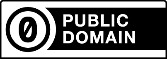        Licencia CC-BY (Reconocimiento): Se permite cualquier explotación de la obra, incluyendo una finalidad comercial, así como la creación de obras derivadas, la distribución de las cuales también está permitida sin ninguna restricción.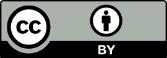        Licencia CC-BY-NC (Reconocimiento – NoComercial): Se permite la generación de obras derivadas siempre que no se haga un uso comercial. Tampoco se puede utilizar la obra original con finalidades comerciales. 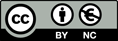              Licencia CC BY-NC-SA (Reconocimiento-NoComercial-CompartirIgual): Se permite la generación de obras derivadas sin fines comerciales y  siempre que se compartan con la misma licencia. Tampoco se puede utilizar la obra original con finalidades comerciales. 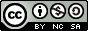         Licencia CC BY-NC-ND (Reconocimiento-NoComercial-SinObraDerivada): permite que otros puedan descargar las obras y compartirlas con otras personas, siempre que se reconozca su autoría, pero no se pueden cambiar de ninguna manera ni se pueden utilizar comercialmente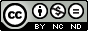 Dataset